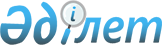 Об объявлении на территории Ерейментауского района Акмолинской области чрезвычайной ситуации природного характера местного масштаба
					
			Утративший силу
			
			
		
					Решение акима Ерейментауского района Акмолинской области от 23 января 2018 года № 1. Зарегистрировано Департаментом юстиции Акмолинской области 30 января 2018 года № 6372. Утратило силу решением акима Ерейментауского района Акмолинской области от 15 июня 2018 года № 05
      Сноска. Утратило силу решением акима Ерейментауского района Акмолинской области от 15.06.2018 № 05 (вводится в действие со дня официального опубликования).

      Примечание РЦПИ.

      В тексте документа сохранена пунктуация и орфография оригинала.
      В соответствии с Законами Республики Казахстан от 23 января 2001 года "О местном государственном управлении и самоуправлении в Республике Казахстан", от 11 апреля 2014 года "О гражданской защите", постановлением Правительства Республики Казахстан от 2 июля 2014 года № 756 "Об установлении классификации чрезвычайных ситуаций природного и техногенного характера", протоколом внеочередного оперативного заседания районной комиссии по предупреждению и ликвидации чрезвычайных ситуаций от 11 января 2018 года № 1, аким Ерейментауского района РЕШИЛ:
      1. Объявить на территории Ерейментауского района Акмолинской области чрезвычайную ситуацию природного характера местного масштаба.
      2. Руководителем ликвидации чрезвычайной ситуации назначить заместителя акима Ерейментауского района Манадырова А.А. и поручить провести соответствующие мероприятия, вытекающие из настоящего решения.
      3. Контроль за исполнением настоящего решения оставляю за собой.
      4. Настоящее решение вступает в силу со дня государственной регистрации в Департаменте юстиции Акмолинской области, вводится в действие со дня официального опубликования и распространяется на правоотношения, возникшие с 11 января 2018 года.
					© 2012. РГП на ПХВ «Институт законодательства и правовой информации Республики Казахстан» Министерства юстиции Республики Казахстан
				
      Аким Ерейментауского района

Е.Нугманов
